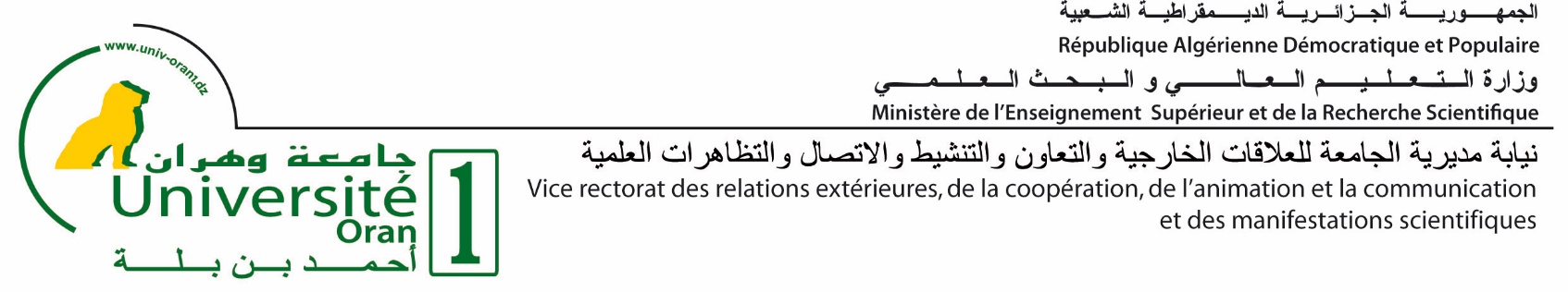 1- LE CANDIDAT  1-المترشح2- NATURE DU STAGE OU DE 2-طبيعة التربص أو التكوين                        **